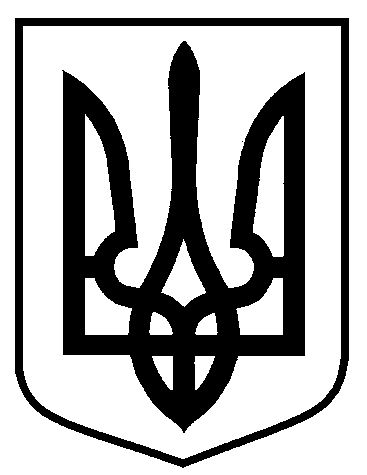 Сумська міська радаВиконавчий комітетРІШЕННЯЗ метою впорядкування розміщення елементів благоустрою, тимчасових (металевих) гаражів, тимчасових споруд для здійснення підприємницької діяльності на території міста Суми, враховуючи пропозиції засідання комісії з питань демонтажу незаконно встановлених/розміщених елементів благоустрою, тимчасових (металевих) гаражів, тимчасових споруд для провадження підприємницької діяльності, побутового, соціально-культурного чи іншого призначення на території міста Суми (протокол № 6 від 23.08.2019), відповідно до Порядку демонтажу незаконно встановлених/розміщених елементів благоустрою, тимчасових (металевих) гаражів, тимчасових споруд для провадження підприємницької діяльності, побутового, соціально-культурного чи іншого призначення на території міста Суми, затвердженого рішенням Сумської міської ради від 6 лютого 2019 № 4505-МР, керуючись частиною першою статті 52 Закону України «Про місцеве самоврядування в Україні», виконавчий комітет Сумської міської ради ВИРІШИВ:Управлінню архітектури та містобудування Сумської міської ради (Кривцов А.В.) вжити заходів щодо попередження про проведення демонтажу незаконно встановлених/розміщених елементів благоустрою, тимчасових (металевих) гаражів, тимчасових споруд для провадження підприємницької діяльності, побутового, соціально-культурного чи іншого призначення на території міста Суми згідно з додатком. 2. У разі невиконання власником об’єкта, що підлягає демонтажу, вимог щодо усунення порушень чинного законодавства України, комісії з питань демонтажу незаконно встановлених/розміщених елементів благоустрою, тимчасових (металевих) гаражів, тимчасових споруд для провадження підприємницької діяльності, побутового, соціально-культурного чи іншого призначення на території міста Суми (Войтенко В.В.) вжити відповідних заходів.3. Управлінню патрульної поліції в Сумській області рекомендувати забезпечити охорону громадського порядку та публічної безпеки під час проведення демонтажу.4. Контроль за виконанням даного рішення покласти на першого заступника міського голови Войтенка В.В.Міський голова 								О.М. ЛисенкоКривцов 700-103Розіслати: до справи, членам комісії.ЛИСТ ПОГОДЖЕННЯдо проекту рішення виконавчого комітету Сумської міської ради                          «Про демонтаж незаконно встановлених/ розміщених елементів благоустрою, тимчасових (металевих) гаражів, тимчасових споруд для провадження підприємницької діяльності, побутового, соціально-культурного чи іншого призначення на території міста Суми»Начальник управлінняархітектури та містобудування Сумської міської ради - головний архітектор		А.В. КривцовГоловний спеціаліст – юрисконсультсектору юридичного забезпечення та договірних відносин відділу фінансового забезпечення та правових питань управління архітектури та містобудування Сумської міської ради							В.Ю. ФадєєвПерший заступник міського голови				В.В. ВойтенкоНачальник відділу протокольноїроботи та контролю Сумської міської ради			Л.В. МошаНачальник правового управлінняСумської міської ради 							О.В. ЧайченкоЗаступник міського голови, керуючого справами виконавчогокомітету										С.Я. ПакПроект рішення підготовлено з урахуванням вимог Закону України «Про доступ до публічної інформації» та Закону України «Про захист персональних даних».																	______________ А.В. Кривцов                     	Додатокдо рішення виконавчого комітетувід                   № ПЕРЕЛІКелементів благоустрою, тимчасових (металевих) гаражів, тимчасових споруд для провадження підприємницької діяльності, побутового, соціально-культурного чи іншого призначення на території міста Суми		Начальник управлінняархітектури та містобудування Сумської міської ради – головний архітектор		 А.В. Кривцоввід                       №            №з/пОб’єкт АдресаВласник(користувач)12341.Елементи благоустрою (обмежувачі руху транспорту)вул. Романа Атаманюка,  біля буд. 39Невідомий2.Елементи благоустрою (обмежувачі руху транспорту)проспект Михайла Лушпи,      в районі буд. 51, 55 та 57Невідомий3.Елементи благоустрою (обмежувачі руху транспорту)вул. Героїв Крут, біля            буд. 22Невідомий4.Елементи благоустрою (обмежувачі руху транспорту)вул. Шишкарівська, біля буд. 9Невідомий5.Елементи благоустрою (обмежувачі руху транспорту)вул. Гагаріна, біля буд. 20Невідомий6.Елементи благоустрою (обмежувачі руху транспорту)вул. Герасима Кондратьєва, біля буд. 25Невідомий7.Елемент благоустрою (паркан)проспект Курський, біля  буд. 25/1Невідомий8.Елемент благоустрою (паркан)вул. Кооперативна, біля           буд. 23 (зі сторони вул. 1-ша Набережна р. Стрілка)Невідомий9.Елементи благоустрою (елементи дитячого майданчику)проспект Михайла Лушпи, біля буд. 5/10Невідомий10.Елементи благоустрою (два бетонних вазони)вул. Новолепехівська, проїзна частина перед               буд. 62, 64 Невідомий11.Тимчасова (металева) споруда зеленого кольорувул. Харківська, біля буд. 54 (біля під’їзду № 5)Невідомий123412.Пересувна тимчасова споруда (літній майданчик)вул. Кузнечна, біля буд. 2-а (район Макдональдз)Невідомий13.Тимчасова споруда жовтого кольору «Сумська паляничка»вул. Горького (біля ринку МПВТП "ВМ")Невідомий14.Тимчасова споруда коричневого «Хліб Сумська паляниця»вул. Горького (біля ринку МПВТП "ВМ")Невідомий15.Тимчасова споруда зеленого кольорувул. 1-а Набережна                        р. Стрілка, біля буд 3Невідомий16.Тимчасова споруда коричневого кольоруплоща Покровська, біля        буд. 6Невідомий17..Тимчасова споруда синьо-білого кольорупроспект Михайла Лушпи, біля буд. 12Невідомий18.Пересувна тимчасова споруда зелено-жовтого кольорувул. 1-а Набережна                      р. Стрілка, біля буд 22Невідомий19.Пересувнатимчасова споруда (літній майданчик)вул. Героїв Крут, біля           буд. 29Невідомий20.Тимчасовий (металевий) гараж коричневого кольорувул. Воскресенська,                     за буд. 8 аНевідомий21. Тимчасовий (металевий) гараж коричневого кольорувул. Металургів, біля буд 5 (район дитячого садочку)Невідомий